COMMONWEALTH OF VIRGINIA VIRGINIA DEPARTMENT OF ENERGY MINED LAND REPURPOSING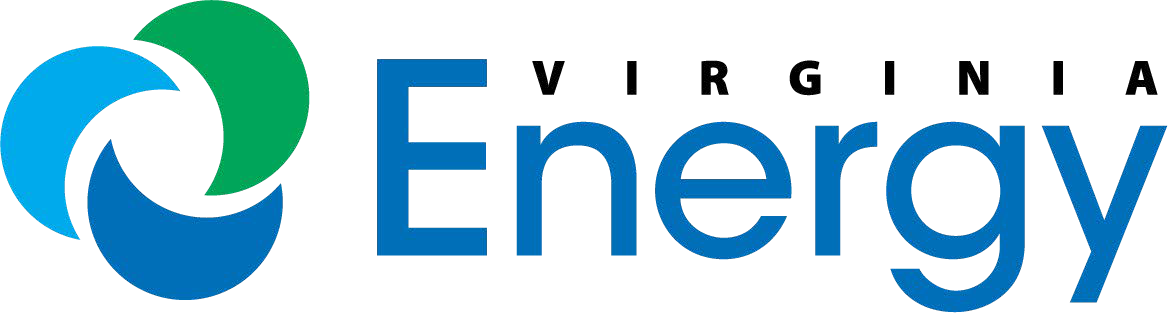 3405 MOUNTAIN EMPIRE ROAD; BIG STONE GAP, VA 24219 TELEPHONE: (276) 523-8100CERTIFICATION - APPLICATION FOR PERMITCOAL SURFACE MINING AND RECLAMATION OPERATIONSCERTIFICATION:I hereby certify that I am the authorized representative of the Applicant and affirm that the information provided on this form and all attachments submitted herewith are true and accurate to the best of my knowledge. I further affirm that the surface coal mining and reclamation operations proposed under this Application will be conducted pursuant to the terms and conditions of this Application, or such conditions as may be set by the Division pursuant to the requirements of the Virginia Coal Surface Mining Control and Reclamation Act of 1979 (Chapter 19, Title 45.2, Code of Virginia (1950), as amended), and the regulations promulgated thereunder.NOTE: If the person signing this certification is not listed under Item 1.6 of the “Application for Coal Surface Mining and Reclamation Operations – Permittee Information” (DMLR-PT-034p), attach a copy of the Power of Attorney, or Resolution of Board of Directors that allows the person to act on behalf of the Permit Applicant.Notarization:Subscribed and sworn/affirmed to before me by	this	dayof	, 20	, in the City/County of	.1 Pursuant to §47.1-15(3) of the Code of Virginia, as amended, the notarial certificate wording must be contained on the same page as the signature being notarized.DMLR-PT-034DRev. 10/21	1NAME OF APPLICANTAPPLICATION NUMBERSignatureTitle/PositionDate